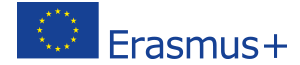 Erasmus+  ProgrammeKey Action 1 – Higher EducationStudents Mobility for Traineeship Hosting SCHOOLSCHOOL INFORMATION SCHOOL INFORMATION Name of the schoolISTITUTO COMPRENSIVO di GARDONE VAL TROMPIAAddress inc post codeVia DIAZ, 19 – 25063 GARDONE VAL TROMPIATelephone030/8912143Fax030 /8913410E-mailbsic85500d@pec.istruzione.itWebsitewww.icgardone.itNumber of employees150         (1200 pupils)CONTACT DETAILSCONTACT DETAILSContact person for this traineeshipMrs Mariateresa Bertelli: teacher Mrs Loredana Guccione: principalDepartment and designation, job titleForeign languagesDirect telephone numberMrs Bertelli:3398154331 / Mrs Guccione 030-8913874E-mail addressmariateresa.bertelli@gmail.com      / bsic85500d@pec.istruzione.itAPPLICATION PROCEDUREAPPLICATION PROCEDUREWho to apply to (including contact details)Mariateresa BertelliDeadline for applications (if any)All year longApplication processEmail TRAINEESHIP  INFORMATIONTRAINEESHIP  INFORMATIONSubject area (languages; education; mathematics...)French as a foreign language for Italian studentsLocationSchool   Start DateSeptemberDuration3-6-9 months (as long as you can)Working hours per week18 hours at a middle school (students from 11 to 13 years old)Description of activities,tasksCONVERSATION : never alone in class, always with the Italian „French teacher”COMPETENCES REQUIREDCOMPETENCES REQUIREDLanguages and level of competence requiredFrench mother tongueComputer skills and level of skills requiredNot required